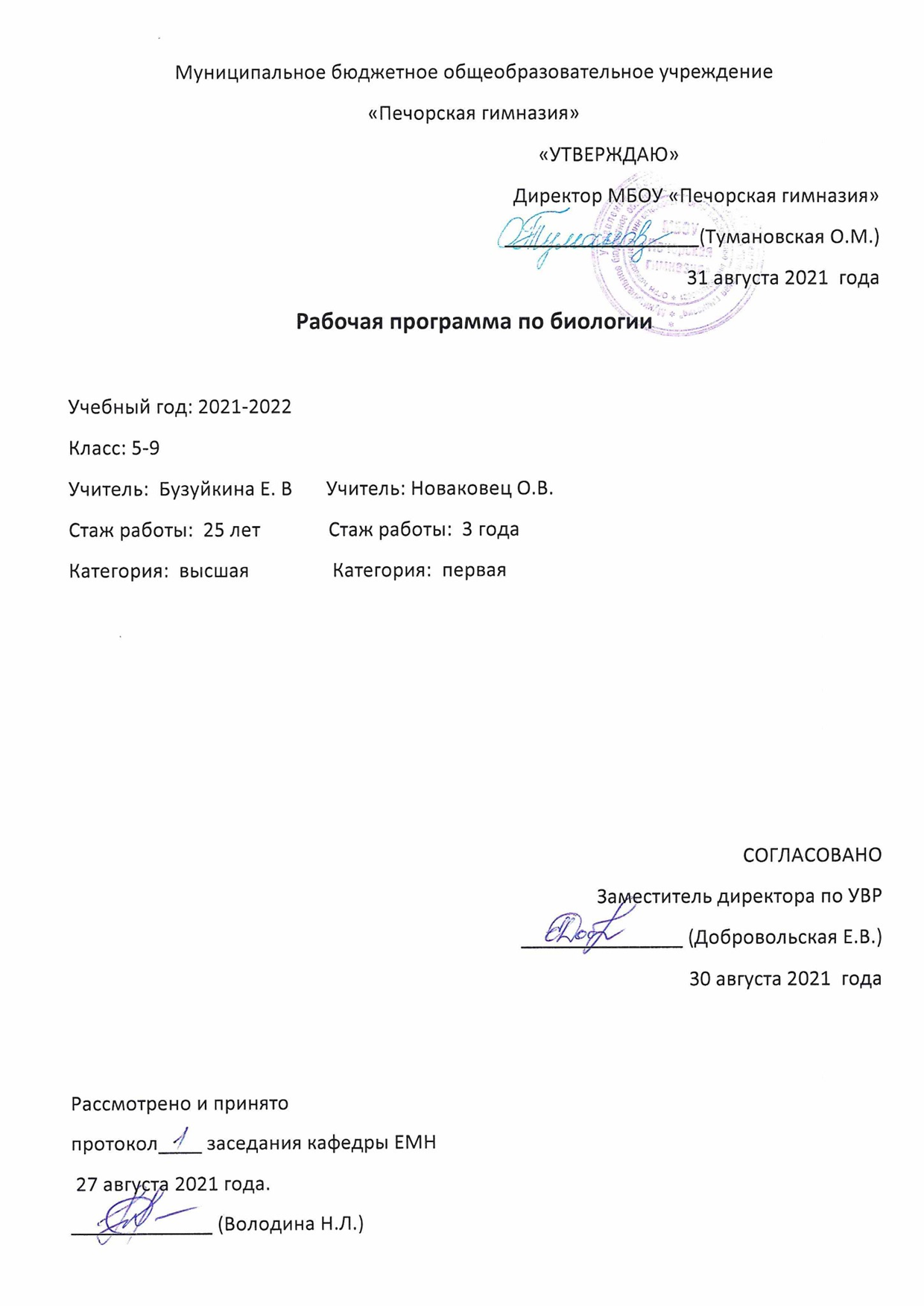 Пояснительная запискаНастоящая программа по биологии для 5-9 классов создана на основе:-на основе примерной программы по биологии основного общего образования Биология 5-9 классы. Авторы: И.Н. Пономарева, В.С. Кучменко, О.А. Корнилова, А.Г. Драгомилов, Т.С. Сухова Вентана – Граф, 2014;-с учётом программы воспитания МБОУ «Печорская гимназия», учебного плана МБОУ «Печорская гимназия» на 2021 -2022 учебный год, годового календарного учебного графика МБОУ «Печорская гимназия» на 2021 -2022 учебный год, Положения о разработке и утверждении рабочих программ МБОУ «Печорская гимназия»  Учебники:5 классИ.Н. Пономарева, И.В. Николаев, О.А. Корнилова, Биология. 5 класс. Москва. Издательский центр «Вентана-Граф», 20156 класс И.Н. Пономарёва, О.А.Корнилова, В.С.Кучменко «Биология. Растения. Бактерии. Грибы. Лишайники». Учебник для учащихся 6 класса общеобразовательных учреждений / Под ред. И.Н.Пономаревой. - М.: Вентана-Граф, 2009;7 класс В.М. Константинов, В.Г. Бабенко, В.С. Кучменко. Биология. 7 класс. Учебник для учащихся общеобразовательных учреждений / Под редакцией И.Н.Пономаревой. – М.: Вентана-Граф, 2011;8 класс  Драгомилов Р.Д. Маш Биология 8 класс М.: «Вентана – Граф» 2014г;9 класс «Биология: Человек. 9 кл.: учебник / М. Р. Сапин, Н. И. Сонин»: Дрофа; Москва;     2013Место предмета в учебном плане5 класс — 34 часа; на изучение предмета отводится 1 час в неделю6 класс — 34 часа; на изучение предмета отводится 1 час в неделю7 класс — 68 часов; на изучение предмета отводится 2 часа в неделю8 класс — 68 часов; на изучение предмета отводится 2 часа в неделю9 класс — 68 часов; на изучение предмета отводится 2 часа в неделюЛичностные результаты освоения основной образовательной программы:1. Российская гражданская идентичность (патриотизм, уважение к Отечеству, к прошлому и настоящему многонационального народа России,  чувство ответственности и долга перед Родиной, идентификация себя в качестве гражданина России.. Готовность и способность обучающихся к саморазвитию и самообразованию на основе мотивации к обучению и познанию; готовность и способность осознанному выбору и построению дальнейшей индивидуальной траектории образования на базе ориентировки в мире профессий и профессиональных предпочтений, с учетом устойчивых познавательных интересов.3. Сформированность ответственного отношения к учению; уважительного отношения к труду, наличие опыта участия в социально значимом труде. 4. Сформированность целостного мировоззрения, соответствующего современному уровню развития науки и общественной практики.5. Осознанное, уважительное и доброжелательное отношение к другому человеку, его мнению, мировоззрению, культуре, языку, вере, гражданской позиции. Готовность и способность вести диалог с другими людьми и достигать в нем взаимопонимания.6. Освоенность социальных норм, правил поведения, ролей и форм социальной жизни в группах и сообществах. Участие в школьном самоуправлении и общественной жизни в пределах возрастных компетенций; готовность участвовать в жизнедеятельности подросткового общественного объединения, продуктивно взаимодействующего с социальной средой и социальными институтами; идентификация себя в качестве субъекта социальных преобразований, освоение компетентностей в сфере организаторской деятельности; интериоризация ценностей созидательного отношения к окружающей действительности, ценностей социального творчества, ценности продуктивной организации совместной деятельности, самореализации в группе и организации, ценности «другого» как равноправного партнера, формирование компетенций анализа, проектирования, организации деятельности, рефлексии изменений, способов взаимовыгодного сотрудничества, способов реализации собственного лидерского потенциала).7. Сформированность ценности здорового и безопасного образа жизни; интериоризация правил индивидуального и коллективного безопасного поведения в чрезвычайных ситуациях.8.эстетическое, эмоционально-ценностное видение окружающего мира; способность к эмоционально-ценностному освоению мира, 9. Сформированность основ экологической культуры, соответствующей современному уровню экологического мышления, наличие опыта экологически ориентированной рефлексивно-оценочной и практической деятельности в жизненных ситуациях (готовность к исследованию природы, к занятиям сельскохозяйственным трудом, к художественно-эстетическому отражению природы, к занятиям туризмом, в том числе экотуризмом, к осуществлению природоохранной деятельности).Метапредметные результаты освоения ООПОбучающиеся усовершенствуют приобретенные на первом уровне навыки работы с информацией и пополнят их. Они смогут работать с текстами;• систематизировать, сопоставлять, анализировать, обобщать и интерпретировать информацию, содержащуюся в готовых информационных объектах;• выделять главную и избыточную информацию, выполнять смысловое свертывание выделенных фактов, мыслей; представлять информацию в сжатой словесной форме (в виде плана или тезисов) и в наглядно-символической форме (в виде таблиц, графических схем и диаграмм, карт понятий — концептуальных диаграмм, опорных конспектов);• заполнять и дополнять таблицы, схемы, диаграммы, тексты.обучающиеся приобретут опыт проектной деятельности как особой формы учебной работы, способствующей воспитанию самостоятельности, инициативности, ответственности, повышению мотивации и эффективности учебной деятельности; в ходе реализации исходного замысла на практическом уровне овладеют умением выбирать адекватные стоящей задаче средства, принимать решения, в том числе и в ситуациях неопределенности, получат возможность развить способность к разработке нескольких вариантов решений, к поиску нестандартных решений, поиску и осуществлению наиболее приемлемого решения.Регулятивные УУД1.	Умение самостоятельно определять цели обучения, ставить и формулировать новые задачи в учебе и познавательной деятельности, развивать мотивы и интересы своей познавательной деятельности. Обучающийся сможет:•	анализировать существующие и планировать будущие образовательные результаты;•	идентифицировать собственные проблемы и определять главную проблему;•	выдвигать версии решения проблемы, формулировать гипотезы, предвосхищать конечный резуль-тат;•	ставить цель деятельности на основе определенной проблемы и существующих возможностей;•	формулировать учебные задачи как шаги достижения поставленной цели деятельности;•	обосновывать целевые ориентиры и приоритеты ссылками на ценности, указывая и обосновывая логическую последовательность шагов.2.	Умение самостоятельно планировать пути достижения целей, в том числе альтернативные, осознанно выбирать наиболее эффективные способы решения учебных и познавательных задач. Обучающийся сможет:•	определять необходимые действие(я) в соответствии с учебной и познавательной задачей и составлять алгоритм их выполнения;•	обосновывать и осуществлять выбор наиболее эффективных способов решения учебных и познавательных задач;•	определять/находить, в том числе из предложенных вариантов, условия для выполнения учебной и познавательной задачи;•	выстраивать жизненные планы на краткосрочное будущее (заявлять целевые ориентиры, ставить адекватные им задачи и предлагать действия, указывая и обосновывая логическую последовательность шагов);•	выбирать из предложенных вариантов и самостоятельно искать средства/ресурсы для решения задачи/достижения цели;•	составлять план решения проблемы (выполнения проекта, проведения исследования);•	определять потенциальные затруднения при решении учебной и познавательной задачи и находить средства для их устранения;•	описывать свой опыт, оформляя его для передачи другим людям в виде технологии решения практических задач определенного класса;•	планировать и корректировать свою индивидуальную образовательную траекторию.3.	Умение соотносить свои действия с планируемыми результатами, осуществлять контроль своей деятельности в процессе достижения результата, определять способы действий в рамках предложенных условий и требований, корректировать свои действия в соответствии с изменяющейся ситуацией. Обучающийся сможет:•	определять совместно с педагогом и сверстниками критерии планируемых результатов и критерии оценки своей учебной деятельности;•	систематизировать (в том числе выбирать приоритетные) критерии планируемых результатов и оценки своей деятельности;•	отбирать инструменты для оценивания своей деятельности, осуществлять самоконтроль своей деятельности в рамках предложенных условий и требований;•	оценивать свою деятельность, аргументируя причины достижения или отсутствия планируемого результата;•	находить достаточные средства для выполнения учебных действий в изменяющейся ситуации и/или при отсутствии планируемого результата;•	работая по своему плану, вносить коррективы в текущую деятельность на основе анализа изменений ситуации для получения запланированных характеристик продукта/результата;•	устанавливать связь между полученными характеристиками продукта и характеристиками процесса деятельности и по завершении деятельности предлагать изменение характеристик процесса для получения улучшенных характеристик продукта;•	сверять свои действия с целью и, при необходимости, исправлять ошибки самостоятельно.4.	Умение оценивать правильность выполнения учебной задачи, собственные возможности ее решения. Обучающийся сможет:•	определять критерии правильности (корректности) выполнения учебной задачи;•	анализировать и обосновывать применение соответствующего инструментария для выполнения учебной задачи;•	свободно пользоваться выработанными критериями оценки и самооценки, исходя из цели и имеющихся средств, различая результат и способы действий;•	оценивать продукт своей деятельности по заданным и/или самостоятельно определенным критериям в соответствии с целью деятельности;•	обосновывать достижимость цели выбранным способом на основе оценки своих внутренних ресурсов и доступных внешних ресурсов;•	фиксировать и анализировать динамику собственных образовательных результатов.5.	Владение основами самоконтроля, самооценки, принятия решений и осуществления осо знанного - выбора в учебной и познавательной. Обучающийся сможет:•	наблюдать и анализировать собственную учебную и познавательную деятельность и деятельность других обучающихся в процессе взаимопроверки;•	соотносить реальные и планируемые результаты индивидуальной образовательной деятельности и делать выводы;•	принимать решение в учебной ситуации и нести за него ответственность;•	самостоятельно определять причины своего успеха или неуспеха и находить способы выхода из ситуации неуспеха;•	ретроспективно определять, какие действия по решению учебной задачи или параметры этих действий привели к получению имеющегося продукта учебной деятельности;•	демонстрировать приемы регуляции психофизиологических/ эмоциональных состояний для достижения эффекта успокоения (устранения эмоциональной напряженности), эффекта восстановления (ослабления проявлений утомления), эффекта активизации (повышения психофизиологической реактивности).Познавательные УУД6.	Умение определять понятия, создавать обобщения, устанавливать аналогии, классифицировать, самостоятельно выбирать основания и критерии для классификации, устанавливать причинно-следственные связи, строить логическое рассуждение, умозаключение (индуктивное, дедуктивное, по аналогии) и делать выводы. Обучающийся сможет:•	подбирать слова, соподчиненные ключевому слову, определяющие его признаки и свойства;•	выстраивать логическую цепочку, состоящую из ключевого слова и соподчиненных ему слов;•	выделять общий признак двух или нескольких предметов или явлений и объяснять их сходство;•	объединять предметы и явления в группы по определенным признакам, сравнивать, классифицировать и обобщать факты и явления;•	выделять явление из общего ряда других явлений;•	определять обстоятельства, которые предшествовали возникновению связи между явлениями, из этих обстоятельств выделять определяющие, способные быть причиной данного явления, выявлять причины и следствия явлений;•	строить рассуждение от общих закономерностей к частным явлениям и от частных явлений к общим закономерностям;•	строить рассуждение на основе сравнения предметов и явлений, выделяя при этом общие признаки;•	излагать полученную информацию, интерпретируя ее в контексте решаемой задачи;•	самостоятельно указывать на информацию, нуждающуюся в проверке, предлагать и применять способ проверки достоверности информации;•	вербализовать эмоциональное впечатление, оказанное на него источником;•	объяснять явления, процессы, связи и отношения, выявляемые в ходе познавательной и исследовательской деятельности (приводить объяснение с изменением формы представления; объяснять, детализируя или обобщая; объяснять с заданной точки зрения);•	выявлять и называть причины события, явления, в том числе возможные / наиболее вероятные причины, возможные последствия заданной причины, самостоятельно осуществляя причинно-следственный анализ;•	делать вывод на основе критического анализа разных точек зрения, подтверждать вывод собственной аргументацией или самостоятельно полученными данными.7.	Умение создавать, применять и преобразовывать знаки и символы, модели и схемы для решения учебных и познавательных задач. Обучающийся сможет:•	обозначать символом и знаком предмет и/или явление;•	определять логические связи между предметами и/или явлениями, обозначать данные логические связи с помощью знаков в схеме;•	создавать абстрактный или реальный образ предмета и/или явления;•	строить модель/схему на основе условий задачи и/или способа ее решения;•	создавать вербальные, вещественные и информационные модели с выделением существенных характеристик объекта для определения способа решения задачи в соответствии с ситуацией;•	преобразовывать модели с целью выявления общих законов, определяющих данную предметную область;•	переводить сложную по составу (многоаспектную) информацию из графического или формализованного (символьного) представления в текстовое, и наоборот;•	строить схему, алгоритм действия, исправлять или восстанавливать неизвестный ранее алгоритм на основе имеющегося знания об объекте, к которому применяется алгоритм;•	строить доказательство: прямое, косвенное, от противного;•	анализировать/рефлексировать опыт разработки и реализации учебного проекта, исследования (теоретического, эмпирического) на основе предложенной проблемной ситуации, поставленной цели и/или заданных критериев оценки продукта/результата.8.	Смысловое чтение. Обучающийся сможет:•	находить в тексте требуемую информацию (в соответствии с целями своей деятельности);•	ориентироваться в содержании текста, понимать целостный смысл текста, структурировать текст;•	устанавливать взаимосвязь описанных в тексте событий, явлений, процессов;•	резюмировать главную идею текста;•	преобразовывать текст, «переводя» его в другую модальность, интерпретировать текст (художественный и нехудожественный – учебный, научно-популярный, информационный, текст nonfiction);•	критически оценивать содержание и форму текста.9.	Формирование и развитие экологического мышления, умение применять его в познавательной, коммуникативной, социальной практике и профессиональной ориентации. Обучающийся сможет:•	определять свое отношение к природной среде;•	анализировать влияние экологических факторов на среду обитания живых организмов;•	проводить причинный и вероятностный анализ экологических ситуаций;•	прогнозировать изменения ситуации при смене действия одного фактора на действие другого фактора;•	распространять экологические знания и участвовать в практических делах по защите окружающей среды;•	выражать свое отношение к природе через рисунки, сочинения, модели, проектные работы.10. Развитие мотивации к овладению культурой активного использования словарей и других поисковых систем. Обучающийся сможет:•	определять необходимые ключевые поисковые слова и запросы;•	осуществлять взаимодействие с электронными поисковыми системами, словарями;•	формировать множественную выборку из поисковых источников для объективизации результатов поиска;•	соотносить полученные результаты поиска со своей деятельностью.Коммуникативные УУД11.	Умение организовывать учебное сотрудничество и совместную деятельность с учителем и сверстниками; работать индивидуально и в группе: находить общее решение и разрешать конфликты на основе согласования позиций и учета интересов; формулировать, аргументировать и отстаивать свое мнение. Обучающийся сможет:	определять возможные роли в совместной деятельности;	играть определенную роль в совместной деятельности;	принимать позицию собеседника, понимая позицию другого, различать в его речи: мнение (точку зрения), доказательство (аргументы), факты; гипотезы, аксиомы, теории;	определять свои действия и действия партнера, которые способствовали или препятствовали продуктивной коммуникации;	строить позитивные отношения в процессе учебной и познавательной деятельности;	корректно и аргументированно отстаивать свою точку зрения, в дискуссии уметь выдвигать контраргументы, перефразировать свою мысль (владение механизмом эквивалентных замен);	критически относиться к собственному мнению, с достоинством признавать ошибочность своего мнения (если оно таково) и корректировать его;	предлагать альтернативное решение в конфликтной ситуации;	выделять общую точку зрения в дискуссии;	договариваться о правилах и вопросах для обсуждения в соответствии с поставленной перед груп-пой задачей;	организовывать учебное взаимодействие в группе (определять общие цели, распределять роли, до-говариваться друг с другом и т. д.);	устранять в рамках диалога разрывы в коммуникации, обусловленные непониманием/неприятием со стороны собеседника задачи, формы или содержания диалога.12.	Умение осознанно использовать речевые средства в соответствии с задачей коммуникации для выражения своих чувств, мыслей и потребностей для планирования и регуляции своей деятельности; владение устной и письменной речью, монологической контекстной речью. Обучающийся сможет:•	определять задачу коммуникации и в соответствии с ней отбирать речевые средства;•	отбирать и использовать речевые средства в процессе коммуникации с другими людьми (диалог в паре, в малой группе и т. д.);•	представлять в устной или письменной форме развернутый план собственной деятельности;•	соблюдать нормы публичной речи, регламент в монологе и дискуссии в соответствии с коммуникативной задачей;•	высказывать и обосновывать мнение (суждение) и запрашивать мнение партнера в рамках диалога;•	принимать решение в ходе диалога и согласовывать его с собеседником;•	создавать письменные «клишированные» и оригинальные тексты с использованием необходимых речевых средств;•	использовать вербальные средства (средства логической связи) для выделения смысловых блоков своего выступления;•	использовать невербальные средства или наглядные материалы, подготовленные/отобранные под руководством учителя;•	делать оценочный вывод о достижении цели коммуникации непосредственно после завершения коммуникативного контакта и обосновывать его.13.	Формирование и развитие компетентности в области использования информационно-коммуникационных технологий (далее – ИКТ). Обучающийся сможет:•	целенаправленно искать и использовать информационные ресурсы, необходимые для решения учебных и практических задач с помощью средств ИКТ;•	выбирать, строить и использовать адекватную информационную модель для передачи своих мыслей средствами естественных и формальных языков в соответствии с условиями коммуникации;•	выделять информационный аспект задачи, оперировать данными, использовать модель решения задачи;•	использовать компьютерные технологии (включая выбор адекватных задаче инструментальных программно-аппаратных средств и сервисов) для решения информационных и коммуникационных учебных задач, в том числе: вычисление, написание писем, сочинений, докладов, рефератов, создание презентаций и др.;•	использовать информацию с учетом этических и правовых норм;•	создавать информационные ресурсы разного типа и для разных аудиторий, соблюдать информационную гигиену и правила информационной безопасности.Планируемые предметные результаты В результате изучения курса биологии в основной школе: Выпускник научится пользоваться научными методами для распознания биологических проблем; давать научное объяснение биологическим фактам, процессам, явлениям, закономерностям, их роли в жизни организмов и человека; проводить наблюдения за живыми объектами, собственным организмом; описывать биологические объекты, процессы и явления; ставить несложные биологические эксперименты и интерпретировать их результаты.Выпускник овладеет системой биологических знаний – понятиями, закономерностями, законами, теориями, имеющими важное общеобразовательное и познавательное значение; сведениями по истории становления биологии как науки.Выпускник освоит общие приемы: оказания первой помощи; рациональной организации труда и отдыха; выращивания и размножения культурных растений и домашних животных, ухода за ними; проведения наблюдений за состоянием собственного организма; правила работы в кабинете биологии, с биологическими приборами и инструментами.Выпускник приобретет навыки использования научно-популярной литературы по биологии, справочных материалов (на бумажных и электронных носителях), ресурсов Интернета при выполнении учебных задач.Выпускник получит возможность научиться:осознанно использовать знания основных правил поведения в природе и основ здорового образа жизни в быту;выбирать целевые и смысловые установки в своих действиях и поступках по отношению к живой природе, здоровью своему и окружающих; ориентироваться в системе познавательных ценностей – воспринимать информацию биологического содержания в научно-популярной литературе, средствах массовой информации и Интернет-ресурсах, критически оценивать полученную информацию, анализируя ее содержание и данные об источнике информации;создавать собственные письменные и устные сообщения о биологических явлениях и процессах на основе нескольких источников информации, сопровождать выступление презентацией, учитывая особенности аудитории сверстников.Живые организмы Выпускник научится:• характеризовать особенности строения и процессов жизнедеятельности биологических объектов (клеток, организмов), их практическую значимость;• применять методы биологической науки для изучения клеток и организмов: проводить наблюдения за живыми организмами, ставить несложные биологические эксперименты и объяснять их результаты, описывать биологические объекты и процессы;• использовать составляющие исследовательской и проектной деятельности по изучению живых организмов (приводить доказательства, классифицировать, сравнивать, выявлять взаимосвязи);• ориентироваться в системе познавательных ценностей: оценивать информацию о живых организмах, получаемую из разных источников; последствия деятельности человека в природе.Выпускник получит возможность научиться:• соблюдать правила работы в кабинете биологии, с биологическими приборами и инструментами;• использовать приёмы оказания первой помощи при отравлении ядовитыми грибами, ядовитыми растениями, укусах животных; работы с определителями растений; выращивания и размножения культурных растений, домашних животных;• выделять эстетические достоинства объектов живой природы;• осознанно соблюдать основные принципы и правила отношения к живой природе;• ориентироваться в системе моральных норм и ценностей по отношению к объектам живой природы (признание высокой ценности жизни во всех её проявлениях, экологическое сознание, эмоционально-ценностное отношение к объектам живой природы);• находить информацию о растениях и животных в научно-популярной литературе, биологических словарях и справочниках, анализировать, оценивать её и переводить из одной формы в другую;• выбирать целевые и смысловые установки в своих действиях и поступках по отношению к живой природе.Человек и его здоровьеВыпускник научится:•	выделять существенные признаки биологических объектов (животных клеток и тканей, органов и систем органов человека) и процессов жизнедеятельности, характерных для организма человека;•	аргументировать, приводить доказательства взаимосвязи человека и окружающей среды, родства человека с животными;•	аргументировать, приводить доказательства отличий человека от животных;•	аргументировать, приводить доказательства необходимости соблюдения мер профилактики заболеваний, травматизма, стрессов, вредных привычек, нарушения осанки, зрения, слуха, инфекционных и простудных заболеваний;•	объяснять эволюцию вида Человек разумный на примерах сопоставления биологических объектов и других материальных артефактов;•	выявлять примеры и пояснять проявление наследственных заболеваний у человека, сущность процессов наследственности и изменчивости, присущей человеку;•	различать по внешнему виду, схемам и описаниям реальные биологические объекты (клетки, ткани органы, системы органов) или их изображения, выявлять отличительные признаки биологических объектов;•	сравнивать биологические объекты (клетки, ткани, органы, системы органов), процессы жизнедеятельности (питание, дыхание, обмен веществ, выделение и др.); делать выводы и умозаключения на основе сравнения;•	устанавливать взаимосвязи между особенностями строения и функциями клеток и тканей, органов и систем органов;•	использовать методы биологической науки: наблюдать и описывать биологические объекты и процессы; проводить исследования с организмом человека и объяснять их результаты;•	знать и аргументировать основные принципы здорового образа жизни, рациональной организации труда и отдыха;•	анализировать и оценивать влияние факторов риска на здоровье человека;•	описывать и использовать приемы оказания первой помощи;•	знать и соблюдать правила работы в кабинете биологии.Выпускник получит возможность научиться:•	объяснять необходимость применения тех или иных приемов при оказании первой доврачебной помощи при отравлениях, ожогах, обморожениях, травмах, спасении утопающего, кровотечениях;•	находить информацию о строении и жизнедеятельности человека в научно-популярной литературе, биологических словарях, справочниках, Интернет-ресурсе, анализировать и оценивать ее, переводить из одной формы в другую;•	ориентироваться в системе моральных норм и ценностей по отношению к собственному здоровью и здоровью других людей;•	находить в учебной, научно-популярной литературе, Интернет-ресурсах информацию об организме человека, оформлять ее в виде устных сообщений и докладов;•	анализировать и оценивать целевые и смысловые установки в своих действиях и поступках по отношению к здоровью своему и окружающих; последствия влияния факторов риска на здоровье человека.•	создавать собственные письменные и устные сообщения об организме человека и его жизнедеятельности на основе нескольких источников информации, сопровождать выступление презентацией, учитывая особенности аудитории сверстников;•	работать в группе сверстников при решении познавательных задач связанных с особенностями строения и жизнедеятельности организма человека, планировать совместную деятельность, учитывать мнение окружающих и адекватно оценивать собственный вклад в деятельность группы. Общие биологические закономерностиВыпускник научится:•	выделять существенные признаки биологических объектов (вида, экосистемы, биосферы) и процессов, характерных для сообществ живых организмов;•	аргументировать, приводить доказательства необходимости защиты окружающей среды;•	аргументировать, приводить доказательства зависимости здоровья человека от состояния окружающей среды;•	осуществлять классификацию биологических объектов на основе определения их принадлежности к определенной систематической группе; •	раскрывать роль биологии в практической деятельности людей; роль биологических объектов в природе и жизни человека; значение биологического разнообразия для сохранения биосферы;•	объяснять общность происхождения и эволюции организмов на основе сопоставления особенностей их строения и функционирования;•	объяснять механизмы наследственности и изменчивости, возникновения приспособленности, процесс видообразования;•	различать по внешнему виду, схемам и описаниям реальные биологические объекты или их изображения, выявляя отличительные признаки биологических объектов;•	сравнивать биологические объекты, процессы; делать выводы и умозаключения на основе сравнения; •	устанавливать взаимосвязи между особенностями строения и функциями органов и систем органов;•	использовать методы биологической науки: наблюдать и описывать биологические объекты и процессы; ставить биологические эксперименты и объяснять их результаты; •	знать и аргументировать основные правила поведения в природе; анализировать и оценивать последствия деятельности человека в природе; •	описывать и использовать приемы выращивания и размножения культурных растений и домашних животных, ухода за ними в агроценозах;•	находить в учебной, научно-популярной литературе, Интернет-ресурсах информацию о живой природе, оформлять ее в виде письменных сообщений, докладов, рефератов;•	знать и соблюдать правила работы в кабинете биологии.Выпускник получит возможность научиться:•	понимать экологические проблемы, возникающие в условиях нерационального природопользования, и пути решения этих проблем;•	анализировать и оценивать целевые и смысловые установки в своих действиях и поступках по отношению к здоровью своему и окружающих, последствия влияния факторов риска на здоровье человека;•	находить информацию по вопросам общей биологии в научно-популярной литературе, специализированных биологических словарях, справочниках, Интернет ресурсах, анализировать и оценивать ее, переводить из одной формы в другую;•	ориентироваться в системе моральных норм и ценностей по отношению к объектам живой природы, собственному здоровью и здоровью других людей (признание высокой ценности жизни во всех ее проявлениях, экологическое сознание, эмоционально-ценностное отношение к объектам живой природы);•	создавать собственные письменные и устные сообщения о современных проблемах в области биологии и охраны окружающей среды на основе нескольких источников информации, сопровождать выступление презентацией, учитывая особенности аудитории сверстников;•	работать в группе сверстников при решении познавательных задач связанных с теоретическими и практическими проблемами в области молекулярной биологии, генетики, экологии, биотехнологии, медицины и охраны окружающей среды, планировать совместную деятельность, учитывать мнение окружающих и адекватно оценивать собственный вклад в деятельность группы.СодержаниеЖивые организмыБиология – наука о живых организмахБиология как наука. Методы изучения живых организмов. Роль биологии в познании окружающего мира и практической деятельности людей. Соблюдение правил поведения в окружающей среде. Бережное отношение к природе. Охрана биологических объектов. Правила работы в кабинете биологии, с биологическими приборами и инструментами. Свойства живых организмов (структурированность, целостность, обмен веществ, движение, размножение, развитие, раздражимость, приспособленность, наследственность и изменчивость) их проявление у растений, животных, грибов и бактерий.Клеточное строение организмовКлетка – основа строения и жизнедеятельности организмов. История изучения клетки. Методы изучения клетки. Строение и жизнедеятельность клетки. Бактериальная клетка. Животная клетка. Растительная клетка. Грибная клетка. Ткани организмов.Многообразие организмовКлеточные и неклеточные формы жизни. Организм. Классификация организмов. Принципы классификации. Одноклеточные и многоклеточные организмы. Основные царства живой природы.Среды жизни Среда обитания. Факторы среды обитания. Места обитания. Приспособления организмов к жизни в наземно-воздушной среде. Приспособления организмов к жизни в водной среде. Приспособления организмов к жизни в почвенной среде. Приспособления организмов к жизни в организменной среде. Растительный и животный мир родного края.Царство РастенияМногообразие и значение растений в природе и жизни человека. Общее знакомство с цветковыми растениями. Растительные ткани и органы растений. Вегетативные и генеративные органы. Жизненные формы растений. Растение – целостный организм (биосистема). Условия обитания растений. Среды обитания растений. Сезонные явления в жизни растений. Органы цветкового растенияСемя. Строение семени. Корень. Зоны корня. Виды корней. Корневые системы. Значение корня. Видоизменения корней. Побег. Генеративные и вегетативные побеги. Строение побега. Разнообразие и значение побегов. Видоизмененные побеги. Почки. Вегетативные и генеративные почки. Строение листа. Листорасположение. Жилкование листа. Стебель. Строение и значение стебля. Строение и значение цветка. Соцветия. Опыление. Виды опыления. Строение и значение плода. Многообразие плодов. Распространение плодов.Микроскопическое строение растенийРазнообразие растительных клеток. Ткани растений. Микроскопическое строение корня. Корневой волосок. Микроскопическое строение стебля. Микроскопическое строение листа.Жизнедеятельность цветковых растенийПроцессы жизнедеятельности растений. Обмен веществ и превращение энергии: почвенное питание и воздушное питание (фотосинтез), дыхание, удаление конечных продуктов обмена веществ. Транспорт веществ. Движения. Рост, развитие и размножение растений. Половое размножение растений. Оплодотворение у цветковых растений. Вегетативное размножение растений. Приемы выращивания и размножения растений и ухода за ними. Космическая роль зеленых растений.Многообразие растенийКлассификация растений. Водоросли – низшие растения. Многообразие водорослей. Высшие споровые растения (мхи, папоротники, хвощи, плауны), отличительные особенности и многообразие. Отдел Голосеменные, отличительные особенности и многообразие. Отдел Покрытосеменные (Цветковые), отличительные особенности. Классы Однодольные и Двудольные. Многообразие цветковых растений. Меры профилактики заболеваний, вызываемых растениями.Царство Бактерии Бактерии, их строение и жизнедеятельность. Роль бактерий в природе, жизни человека. Меры профилактики заболеваний, вызываемых бактериями. Значение работ Р. Коха и Л. Пастера.Царство ГрибыОтличительные особенности грибов. Многообразие грибов. Роль грибов в природе, жизни человека. Грибы-паразиты. Съедобные и ядовитые грибы. Первая помощь при отравлении грибами. Меры профилактики заболеваний, вызываемых грибами. Лишайники, их роль в природе и жизни человека.Царство ЖивотныеОбщее знакомство с животными. Животные ткани, органы и системы органов животных. Организм животного как биосистема.  Многообразие и классификация животных. Среды обитания животных. Сезонные явления в жизни животных. Поведение животных (раздражимость, рефлексы и инстинкты). Разнообразие отношений животных в природе. Значение животных в природе и жизни человека.Одноклеточные животные, или ПростейшиеОбщая характеристика простейших. Происхождение простейших. Значение простейших в природе и жизни человека. Пути заражения человека и животных паразитическими простейшими. Меры профилактики заболеваний, вызываемых одноклеточными животными.Тип КишечнополостныеМногоклеточные животные. Общая характеристика типа Кишечнополостные. Регенерация. Происхождение кишечнополостных. Значение кишечнополостных в природе и жизни человека.Типы червей Тип Плоские черви, общая характеристика. Тип Круглые черви, общая характеристика. Тип Кольчатые черви, общая характеристика. Паразитические плоские и круглые черви. Пути заражения человека и животных паразитическими червями. Меры профилактики заражения. Значение дождевых червей в почвообразовании. Происхождение червей. Тип МоллюскиОбщая характеристика типа Моллюски. Многообразие моллюсков. Происхождение моллюсков и их значение в природе и жизни человека.Тип ЧленистоногиеОбщая характеристика типа Членистоногие. Среды жизни. Происхождение членистоногих. Охрана членистоногих.Класс Ракообразные. Особенности строения и жизнедеятельности ракообразных, их значение в природе и жизни человека. Класс Паукообразные. Особенности строения и жизнедеятельности паукообразных, их значение в природе и жизни человека. Клещи – переносчики возбудителей заболеваний животных и человека. Меры профилактики.Класс Насекомые. Особенности строения и жизнедеятельности насекомых. Поведение насекомых, инстинкты. Значение насекомых в природе и сельскохозяйственной деятельности человека. Насекомые – вредители. Меры по сокращению численности насекомых-вредителей. Насекомые, снижающие численность вредителей растений. Насекомые – переносчики возбудителей и паразиты человека и домашних животных. Одомашненные насекомые: медоносная пчела и тутовый шелкопряд.Тип ХордовыеОбщая характеристика типа Хордовых. Подтип Бесчерепные. Ланцетник. Подтип Черепные, или Позвоночные. Общая характеристика надкласса Рыбы. Места обитания и внешнее строение рыб. Особенности внутреннего строения и процессов жизнедеятельности у рыб в связи с водным образом жизни. Размножение и развитие и миграция рыб в природе. Основные систематические группы рыб. Значение рыб в природе и жизни человека. Рыбоводство и охрана рыбных запасов.Класс Земноводные. Общая характеристика класса Земноводные. Места обитания и распространение земноводных. Особенности внешнего строения в связи с образом жизни. Внутреннее строение земноводных. Размножение и развитие земноводных. Происхождение земноводных. Многообразие современных земноводных и их охрана. Значение земноводных в природе и жизни человека.Класс Пресмыкающиеся. Общая характеристика класса Пресмыкающиеся. Места обитания, особенности внешнего и внутреннего строения пресмыкающихся. Размножение пресмыкающихся. Происхождение и многообразие древних пресмыкающихся. Значение пресмыкающихся в природе и жизни человека. Класс Птицы. Общая характеристика класса Птицы. Места обитания и особенности внешнего строения птиц. Особенности внутреннего строения и жизнедеятельности птиц. Размножение и развитие птиц. Сезонные явления в жизни птиц. Экологические группы птиц. Происхождение птиц. Значение птиц в природе и жизни человека. Охрана птиц. Птицеводство. Домашние птицы, приемы выращивания и ухода за птицами.Класс Млекопитающие. Общая характеристика класса Млекопитающие. Среды жизни млекопитающих. Особенности внешнего строения, скелета и мускулатуры млекопитающих. Органы полости тела. Нервная система и поведение млекопитающих, рассудочное поведение. Размножение и развитие млекопитающих. Происхождение млекопитающих. Многообразие млекопитающих. Млекопитающие – переносчики возбудителей опасных заболеваний. Меры борьбы с грызунами. Меры предосторожности и первая помощь при укусах животных. Экологические группы млекопитающих. Сезонные явления в жизни млекопитающих. Происхождение и значение млекопитающих. Охрана млекопитающих. Важнейшие породы домашних млекопитающих. Приемы выращивания и ухода за домашними млекопитающими. Многообразие птиц и млекопитающих родного края.Человек и его здоровьеВведение в науки о человекеЗначение знаний об особенностях строения и жизнедеятельности организма человека для самопознания и сохранения здоровья. Комплекс наук, изучающих организм человека. Научные методы изучения человеческого организма (наблюдение, измерение, эксперимент). Место человека в системе животного мира. Сходства и отличия человека и животных. Особенности человека как социального существа. Происхождение современного человека. Расы.Общие свойства организма человекаКлетка – основа строения, жизнедеятельности и развития организмов. Строение, химический состав, жизненные свойства клетки. Ткани, органы и системы органов организма человека, их строение и функции. Организм человека как биосистема. Внутренняя среда организма (кровь, лимфа, тканевая жидкость). Нейрогуморальная регуляция функций организмаРегуляция функций организма, способы регуляции. Механизмы регуляции функций. Нервная система: центральная и периферическая, соматическая и вегетативная. Нейроны, нервы, нервные узлы. Рефлекторный принцип работы нервной системы. Рефлекторная дуга. Спинной мозг. Головной мозг. Большие полушария головного мозга. Особенности развития головного мозга человека и его функциональная асимметрия. Нарушения деятельности нервной системы и их предупреждение.Железы и их классификация. Эндокринная система. Гормоны, их роль в регуляции физиологических функций организма. Железы внутренней секреции: гипофиз, эпифиз, щитовидная железа, надпочечники. Железы смешанной секреции: поджелудочная и половые железы. Регуляция функций эндокринных желез. Опора и движениеОпорно-двигательная система: строение, функции. Кость: химический состав, строение, рост. Соединение костей. Скелет человека. Особенности скелета человека, связанные с прямохождением и трудовой деятельностью. Влияние факторов окружающей среды и образа жизни на развитие скелета. Мышцы и их функции. Значение физических упражнений для правильного формирования скелета и мышц. Гиподинамия. Профилактика травматизма. Первая помощь при травмах опорно-двигательного аппарата.Кровь и кровообращениеФункции крови и лимфы. Поддержание постоянства внутренней среды. Гомеостаз. Состав крови. Форменные элементы крови: эритроциты, лейкоциты, тромбоциты. Группы крови. Резус-фактор. Переливание крови. Свертывание крови. Иммунитет. Факторы, влияющие на иммунитет. Значение работ Л. Пастера и И.И. Мечникова в области иммунитета. Роль прививок в борьбе с инфекционными заболеваниями. Кровеносная и лимфатическая системы: строение, функции. Строение сосудов. Движение крови по сосудам. Строение и работа сердца. Сердечный цикл. Пульс. Давление крови. Движение лимфы по сосудам. Гигиена сердечно-сосудистой системы. Профилактика сердечно-сосудистых заболеваний. Виды кровотечений, приемы оказания первой помощи при кровотечениях. ДыханиеДыхательная система: строение и функции. Этапы дыхания. Легочные объемы. Газообмен в легких и тканях. Регуляция дыхания. Гигиена дыхания. Вред табакокурения. Предупреждение распространения инфекционных заболеваний и соблюдение мер профилактики для защиты собственного организма. Первая помощь при остановке дыхания, спасении утопающего, отравлении угарным газом.ПищеварениеПитание. Пищеварение. Пищеварительная система: строение и функции. Ферменты, роль ферментов в пищеварении. Обработка пищи в ротовой полости. Зубы и уход за ними. Слюна и слюнные железы. Глотание. Пищеварение в желудке. Желудочный сок. Аппетит. Пищеварение в тонком кишечнике. Роль печени и поджелудочной железы в пищеварении. Всасывание питательных веществ. Особенности пищеварения в толстом кишечнике. Вклад Павлова И. П. в изучение пищеварения. Гигиена питания, предотвращение желудочно-кишечных заболеваний. Обмен веществ и энергииОбмен веществ и превращение энергии. Две стороны обмена веществ и энергии. Обмен органических и неорганических веществ. Витамины. Проявление гиповитаминозов и авитаминозов, и меры их предупреждения. Энергетический обмен и питание. Пищевые рационы. Нормы питания. Регуляция обмена веществ. Поддержание температуры тела. Терморегуляция при разных условиях среды. Покровы тела. Уход за кожей, волосами, ногтями. Роль кожи в процессах терморегуляции. Приемы оказания первой помощи при травмах, ожогах, обморожениях и их профилактика.ВыделениеМочевыделительная система: строение и функции. Процесс образования и выделения мочи, его регуляция. Заболевания органов мочевыделительной системы и меры их предупреждения. Размножение и развитиеПоловая система: строение и функции. Оплодотворение и внутриутробное развитие. Роды. Рост и развитие ребенка. Половое созревание. Наследование признаков у человека. Наследственные болезни, их причины и предупреждение. Роль генетических знаний в планировании семьи. Забота о репродуктивном здоровье. Инфекции, передающиеся половым путем и их профилактика. ВИЧ, профилактика СПИДа.Сенсорные системы (анализаторы)Органы чувств и их значение в жизни человека. Сенсорные системы, их строение и функции. Глаз и зрение. Оптическая система глаза. Сетчатка. Зрительные рецепторы: палочки и колбочки. Нарушения зрения и их предупреждение. Ухо и слух. Строение и функции органа слуха. Гигиена слуха. Органы равновесия, мышечного чувства, осязания, обоняния и вкуса. Взаимодействие сенсорных систем. Влияние экологических факторов на органы чувств.Высшая нервная деятельностьВысшая нервная деятельность человека, работы И. М. Сеченова, И. П. Павлова, А. А. Ухтомского и П. К. Анохина. Безусловные и условные рефлексы, их значение. Познавательная деятельность мозга. Эмоции, память, мышление, речь. Сон и бодрствование. Значение сна. Предупреждение нарушений сна. Особенности психики человека: осмысленность восприятия, словесно-логическое мышление, способность к накоплению и передаче из поколения в поколение информации. Индивидуальные особенности личности: способности, темперамент, характер, одаренность. Психология и поведение человека. Цели и мотивы деятельности. Значение интеллектуальных, творческих и эстетических потребностей. Роль обучения и воспитания в развитии психики и поведения человека.Здоровье человека и его охранаЗдоровье человека. Соблюдение санитарно-гигиенических норм и правил здорового образа жизни. Укрепление здоровья: аутотренинг, закаливание, двигательная активность, сбалансированное питание. Влияние физических упражнений на органы и системы органов. Защитно-приспособительные реакции организма. Факторы, нарушающие здоровье (гиподинамия, курение, употребление алкоголя, несбалансированное питание, стресс). Культура отношения к собственному здоровью и здоровью окружающих.Человек и окружающая среда. Значение окружающей среды как источника веществ и энергии. Социальная и природная среда, адаптации к ним. Краткая характеристика основных форм труда. Рациональная организация труда и отдыха. Соблюдение правил поведения в окружающей среде, в опасных и чрезвычайных ситуациях, как основа безопасности собственной жизни. Зависимость здоровья человека от состояния окружающей среды. Общие биологические закономерностиБиология как наукаНаучные методы изучения, применяемые в биологии: наблюдение, описание, эксперимент. Гипотеза, модель, теория, их значение и использование в повседневной жизни. Биологические науки. Роль биологии в формировании естественно-научной картины мира. Основные признаки живого. Уровни организации живой природы. Живые природные объекты как система. Классификация живых природных объектов.КлеткаКлеточная теория. Клеточное строение организмов как доказательство их родства, единства живой природы. Строение клетки: клеточная оболочка, плазматическая мембрана, цитоплазма, ядро, органоиды. Многообразие клеток. Обмен веществ и превращение энергии в клетке. Хромосомы и гены. Нарушения в строении и функционировании клеток – одна из причин заболевания организма. Деление клетки – основа размножения, роста и развития организмов. ОрганизмКлеточные и неклеточные формы жизни. Вирусы. Одноклеточные и многоклеточные организмы. Особенности химического состава  организмов: неорганические и органические вещества, их роль в организме. Обмен веществ и превращения энергии – признак живых организмов. Питание, дыхание, транспорт веществ, удаление продуктов обмена, координация и регуляция функций, движение и опора у растений и животных. Рост и развитие организмов. Размножение. Бесполое и половое размножение. Половые клетки. Оплодотворение. Наследственность и изменчивость – свойства организмов. Наследственная и ненаследственная изменчивость. Приспособленность организмов к условиям среды.ВидВид, признаки вида. Вид как основная систематическая категория живого. Популяция как форма существования вида в природе. Популяция как единица эволюции. Ч. Дарвин – основоположник учения об эволюции. Основные движущие силы эволюции в природе. Результаты эволюции: многообразие видов, приспособленность организмов к среде обитания. Усложнение растений и животных в процессе эволюции. Происхождение основных систематических групп растений и животных. Применение знаний о наследственности, изменчивости и искусственном отборе при выведении новых пород животных, сортов растений и штаммов микроорганизмов. ЭкосистемыЭкология, экологические факторы, их влияние на организмы. Экосистемная организация живой природы. Экосистема, ее основные компоненты. Структура экосистемы. Пищевые связи в экосистеме. Взаимодействие популяций разных видов в экосистеме. Естественная экосистема (биогеоценоз). Агроэкосистема (агроценоз) как искусственное сообщество организмов. Круговорот веществ и поток энергии в биогеоценозах. Биосфера – глобальная экосистема. В. И.  Вернадский – основоположник учения о биосфере. Структура биосферы. Распространение и роль живого вещества в биосфере. Ноосфера. Краткая история эволюции биосферы. Значение охраны биосферы для сохранения жизни на Земле. Биологическое разнообразие как основа устойчивости биосферы. Современные экологические проблемы, их влияние на собственную жизнь и жизнь окружающих людей. Последствия деятельности человека в экосистемах. Влияние собственных поступков на живые организмы и экосистемы.Региональный компонент:Биоразнообразие Псковской области. Грибы Псковской области. Водоросли Псковской области. Мхи, папоротники. Хвойные деревья и кустарники Псковской области. Охрана растений в Псковской области. Сельскохозяйственные растения Псковской области (Печорского района). Лекарственные растения Псковской области. Ядовитые растения Псковской области. Птицы Печорского района. Пчеловодство в Печорском районе. Обитатели Псковско- Чудского водоёма. Список лабораторных работ5 классЛ. Р. №1 Изучение строения увеличительных приборовЛ. Р. №2 Знакомство с клетками растенийЛ. р. №3 Определение состава семян пшеницыЛ. Р. №4 Знакомство с внешним строением растенияЛ.Р. №5 Наблюдение за передвижением животныхЛ.Р. №6 Исследование особенностей строения растений и животных, связанных со средой обитания.6 классЛ/Р №1 «Знакомство с внешним строением цветкового и спорового растения»Л/Р №2 «Изучение строения семени фасоли»Л/Р №3 «Внешнее строение корня.»  Видоизменения корней.  Значение корней.Л/Р №4 «Строение вегетативных и генеративных почек»Л/Р №5 «Внешнее строение листа»Л/Р №6 «Внешнее строение корневища, клубня и луковицы»Л/Р №7 «Испарение воды листьями до и после полива».Л/Р №7 «Черенкование комнатных растений»7 классЛ/Р №1 «Сравнительная характеристика одноклеточных организмов»Л/Р № 2 «Особенности внутреннего строения дождевого червя»Л/Р № 3 «Внешнее строение раковин пресноводных и морских моллюсков».Л/Р № 4 «Внешнее строение насекомых».Л/Р № 5 «Внешнее строение и особенности передвижения рыбы»Л/Р № 6 «Внутреннее строение тела рыбы».Л/Р № 7 «Изучение скелета лягушки».Л/Р № 8 «Внешнее строение птицы. Строение перьев».Л/Р № 9 «Строение скелета птицы».Л/Р № 10 «Строение скелета млекопитающих».8 классЛ. Р. №1 Действие фермента каталазы на пероксид водорода..Л. Р. №2 Просмотр под микроскопом эпителиальных, соединительных и мышечных тканейЛ.Р. №3 Строение костной ткани.Л.Р. №4. Состав костейЛ.Р №5 Сравнение крови человека и лягушкиЛ.Р. №6. Состав вдыхаемого и выдыхаемого воздухаЛ.Р. №7. Дыхательные движения.Л.Р .№8. «Ознакомление с действием ферментов слюны на крахмал.»Л.Р. №9. Действие желудочного сока на белки9 класс:Л/Р № 1 «Выявление особенностей строения клеток разных тканей»Л/Р №2 «Изучение строения и работы органа зрения»Л/Р № 3 «Сравнение микроскопического строения крови человека и лягушки».Л/Р №4 «Подсчет пульса в разных условиях».Л/Р № 5 «Выявление изменчивости организмов».Практическая работа № 1«Выявление нарушения осанки и наличия плоскостопия»ТЕМАТИЧЕСКОЕ ПЛАНИРОВАНИЕ, в том числе с учетом программы воспитания МБОУ «Печорская гимназия» (5класс) (6класс) (7класс)Тематическое планирование (8класс)Тематическое планирование (9класс)№ №урокаТема урокаТема урокаКол-во часов по Количество часов по плануКол-во часов по Количество часов по плануКол-во часов по Количество часов по плануПримерные ПримерныесрокиПримерные ПримерныесрокиПримерные ПримерныесрокиБиология-наука о живом мире (9ч)1Вводный инструктаж по технике безопасности. Биология -наука о живых организмах. 1 1 1сентябрьсентябрьсентябрь2Свойства живых организмов, их проявление у растений. Животных, грибов, бактерий. 1 1 1сентябрьсентябрьсентябрь3Методы изучения живых организмов. 1 1 1сентябрьсентябрьсентябрь4Увеличительные приборы. Лаб. работа № 1«Изучение устройства увеличительных приборов» 1 1 1сентябрьсентябрьсентябрь5Строение клетки. Клетки растений, животных, бактерий.  Лаб. работа № 2«Знакомство с клетками растений». 1 1 1сентябрьсентябрьсентябрь6Химический состав клетки. Лаб. Работа № 3 «Изучение состава семян пшеницы» 1 1 1 октябрь октябрь октябрь7Процессы жизнедеятельности клетки. 1 1 1октябрьоктябрьоктябрь8Великие естествоиспытатели. 1 1 1октябрь октябрь октябрь 9Обобщение знаний по теме "Биология - наука о живом мире" 1 1 1октябрьоктябрьоктябрьМногообразие живых организмов (11ч)10Клеточные и неклеточные формы жизни. Организм. Царства живой природы. 1 1 1 1ноябрьноябрь11Бактерии, их строение и жизнедеятельность.1 1 1 1 ноябрь ноябрь 12Роль бактерий в природе и жизни человека. 1 1 1 1ноябрьноябрь13Растения.  Общее знакомство с цветковыми растениями. 1 1 1 1декабрьдекабрь14 Лаб. работа № 4«Знакомство с внешним строением растения». 1 1 1 1декабрьдекабрь15Животные. Общее знакомство с животными Лаб. работа № 5«Наблюдение за передвижением животных». 1 1 1 1декабрьдекабрь16Грибы. Отличительные особенности грибов. 1 1 1 1декабрьдекабрь17Многообразие грибов. Грибы Псковской области
  1 1 1 1декабрь декабрь 18Лишайники. Их роль в природе и жизни человека 1 1 1 1январьянварь19Значение живых организмов в природе и в жизни человека. 1 1 1 1январь январь 20Обобщение знаний по теме «Многообразие живых организмов». 1 1 1 1январьянварьЖизнь организмов на планете Земля (8ч)21Среды жизни. 1 1 1 1февральфевраль22 Факторы среды обитания. Места обитания. «День российской науки» (мероприятие в рамках календарного плана воспитания) 1 1 1 1февральфевраль23Приспособления организмов к жизни в различных средах обитания. Л.р. № 6 «Исследование особенностей строения растений и животных, связанных со средой обитания.» 1 1 1 1февральфевраль24Природные сообщества. 1 1 1 1февральфевраль25Природные зоны России. 1 1 1 1мартмарт26Жизнь организмов на разных материках.  1 1 1 1мартмарт27Жизнь организмов в морях и океанах. 1 1 1 1мартмарт28Обобщение знаний по теме «Жизнь организмов на планете Земля». 1 1 1 1апрель апрель Человек на планете Земля (6ч)29Как появился человек на Земле.
  1 1 1 1апрельапрель30Как человек изменял природу.
  1 1 1 1апрельапрель31Важность охраны живого мира планеты. 1 1 1 1апрельапрель32Сохраним богатство живого мира. Охрана растений и животных в Псковской области. 1 1 1 1 май май33Обобщение знаний по теме «Человек на планете Земля». 1 1 1 1маймай34Годовая контрольная работа за курс 5 класса. 1 1 1 1маймай№урокаНаименование раздела Тема урока
Всего часовПримерная дата№урокаНаименование раздела Тема урока
Всего часовПримерная датаЦарство Растения.	 Общее знакомство с растениями (4ч)41.Введение. Инструктаж по технике безопасности.  Наука о растениях – ботаника. 1сентябрь2.Многообразие растений.  Жизненные формы. Значение растений в природе и жизни человека.1сентябрь3.Особенности внешнего строения растений.  Растение – целостный организм (биосистема)Л/Р №1 «Знакомство с внешним строением цветкового и спорового растения»1сентябрь4.Условия жизни растений. Среды обитания.  Экологические факторы, их влияние на организмы. Приспособления растений к жизни в средах. 1сентябрьМикроскопическое строение растений (2ч)25.Особенности строения растительной клетки. Разнообразие растительных клеток. 1 октябрь6.Ткани растений и их виды.1октябрьОрганы цветкового растения (9ч)97.Семя. Внутреннее и внешнее строение семени. Л/Р №2 «Изучение строения семени фасоли»1октябрь 8Корень. Микроскопическое строение корня.  Л/Р №3 «Внешнее строение корня.»  Видоизменения корней.  Значение корней.1октябрь9.Побег. Строение и значение побега.  Л/Р №4 «Строение вегетативных и генеративных почек» 1октябрь10.Лист-часть побега.  Листорасположение. Жилкование листа. Микроскопическое строение листа. Л/Р №5 «Внешнее строение листа» 1 ноябрь11.Значение листа в жизни растения.1ноябрь 12.Стебель. Внешнее и внутреннее (микроскопическое)строение. 1ноябрь13.Видоизменения подземных побегов.  Л/Р №6 «Внешнее строение корневища, клубня и луковицы»1декабрь14.Цветок-генеративный орган. Его строение и значение. Соцветия. Опыление.  Виды опыления.1декабрь15.Строение и значение плода. Многообразие плодов. Распространение плодов.1декабрьЖизнедеятельность цветковых растений (7ч)716.Минеральное (корневое) питание растений1декабрь17.Воздушное питание растений - фотосинтез.  Космическая роль зеленых растений1декабрь18.Дыхание растений и обмен веществ1январь  19.Значение воды в жизни растений. Транспорт веществ.  Л/Р №7 «Испарение воды листьями до и после полива».1январь20.Размножение и оплодотворение у растений.1январь21.Вегетативное размножение растений.    Л/Р №8 «Черенкование комнатных растений»1февраль22.Рост и развитие растительного организма. Экологические группы. (Растения Псковской области) «День российской науки» (мероприятие в рамках календарного плана воспитания) 1февральМногообразие растений (8ч)823.Понятие о систематике растений. (Классификация растений).  Вид как основная систематическая категория живого.1февраль24.Водоросли – низшие растения. Многообразие водорослей.  Водоросли Псковской области.1февраль25.Высшие споровые растения Отдел моховидные. Общая характеристика и значение. 1март26.Отдел папоротниковидные. Хвощи, плауны, папоротники. Общая характеристика и значение.1март27.Отдел Голосеменные, отличительные особенности и многообразие.  Хвойные деревья и кустарники Псковской области.1март28Отдел Покрытосеменные (Цветковые), отличительные особенности.  Многообразие цветковых растений.1апрель29.Семейства класса Двудольные.1апрель30Семейства класса Однодольные.1апрельИсторическое развитие растительного мира на Земле (2ч)31.Понятие об эволюции растительного мира на Земле.  Происхождение основных систематических групп растений.1апрель32.Многообразие и происхождение культурных растений. Сельскохозяйственные растения Псковской области.1майЭкосистемы. Природные сообщества.(2ч)2май 33Роль растений в природном сообществе. Приспособленность растений к совместной жизни. Экскурсия «Весенние явления в жизни экосистемы (парк).1май34.Годовая контрольная работа за курс 6 класса1май№урокаНаименование раздела Тема урока
Кол-во часов по плануПримерные срокиОбщее знакомство с животными. (8 ч)Общее знакомство с животными. (8 ч)Общее знакомство с животными. (8 ч)1Введение. Инструктаж по технике безопасности.Зоология – наука о животных.11-я неделя сентября2Клетка как структурная единица организма Особенности животных клеток.11-я неделя сентября3Животные ткани. 12-я неделя сентября4Органы и системы органов Организм животного как биосистема.12-я неделя сентября5Многообразие и классификация животных.3-я неделя сентября6 Среды обитания животных. Сезонные явления в жизни животных.13-я неделя сентября7Поведение животных. Разнообразие отношений животных в природе.14-я неделя сентября8 Значение животных в природе и жизни человека.14-я неделя сентября Одноклеточные животные, или Простейшие (4 ч) Одноклеточные животные, или Простейшие (4 ч) Одноклеточные животные, или Простейшие (4 ч)9Тип Саркодовые и Жгутиконосцы Происхождение простейших.  Класс Саркодовые. Общая характеристика.11-я неделя октября10Класс Жгутиконосцы. Общая характеристика.1    1-я неделя      октября11Тип Инфузории. Общая характеристика.Л/Р №1 «Сравнительная характеристика одноклеточных организмов»12-я неделя октября12Значение простейших в природе и жизни человека. Пути заражения человека и животных паразитическими простейшими. Меры профилактики заболеваний, вызываемых одноклеточными животными.12-я неделя октябряТип Кишечнополостные (4 ч) 13Многоклеточные животные. Общая характеристика типа Кишечнополостные. Происхождение кишечнополостных.13-я неделя октября14Пресноводная гидра как представитель кишечнополостных. Регенерация. 13-я неделя октября15Морские Кишечнополостные. Значение кишечнополостных в природе и жизни человека.14-я неделя октября16Обобщающий урок по теме «Простейшие и Кишечнополостные»14-я неделя октябряТипы червей (6 ч) 17Тип Плоские черви. Общая характеристика. Происхождение червей.15-я неделя октября18Разнообразие плоских червей: сосальщики и цепни. Пути заражения человека и животных паразитическими червями. Меры профилактики заражения15-я неделя октября19Тип Круглые черви Общая характеристика. Пути заражения человека и животных паразитическими червями. Меры профилактики заражения12-я неделя ноября20Тип Кольчатые черви. Общая характеристика. Происхождение червей Значение дождевых червей в почвообразовании.12-я неделя ноября21Класс Малощетинковые черви. Л/р № 2 «Особенности внутреннего строения дождевого червя»13-я неделя ноября22Обобщающий урок по теме «Типы: Плоские черви, Круглые черви, Кольчатые черви»13-я неделя ноября	Тип Моллюски (4 ч) 23Общая характеристика типа Моллюски. Происхождение моллюсков.14-я неделя ноября24Многообразие моллюсков. Класс Брюхоногие моллюски.14-я неделя ноября25Класс Двустворчатые моллюски.Л/р № 3 «Внешнее строение раковин пресноводных и морских моллюсков».11-я неделя декабря26Класс Головоногие Моллюски. Значение моллюсков в природе и жизни человека.11-я неделя декабряТип Членистоногие (8 ч)27Общая характеристика типа Членистоногие Происхождение членистоногих.Класс Ракообразные. Особенности строения и жизнедеятельности ракообразных, их значение.12-я неделя декабря28Класс Паукообразные. Особенности строения и жизнедеятельности паукообразных, их значение. Клещи – переносчики возбудителей заболеваний. Меры профилактики12-я неделя декабря29Класс Насекомые. Особенности строения. Л/р 4 «Внешнее строение насекомых».13-я неделя декабря30Внутреннее строение насекомых13-я неделя декабря31Особенности жизнедеятельности насекомых. Типы развития насекомых и многообразие.14-я неделя декабря32Поведение насекомых, инстинкты (пчёлы, муравьи). 14-я неделя декабря33Значение насекомых в природе и сельскохозяйственной деятельности человека. Одомашненные насекомые: медоносная пчела и тутовый шелкопряд. Пчеловодство в Печорском районе.13-я неделя января34Охрана членистоногих.Обобщающий урок по теме «Тип Моллюски, тип Членистоногие» 13-я неделя январяТип Хордовые (32 часа )Надкласс Рыбы (6 ч) 35Общая характеристика типа Хордовых. Подтип Бесчерепные. Ланцетник. Подтип Черепные, или Позвоночные.14-я неделя января36Общая характеристика надкласса Рыбы. Места обитания и внешнее строение рыб. Л/р №5 «Внешнее строение и особенности передвижения рыбы»14-я неделя января37Особенности внутреннего строения и процессов жизнедеятельности у рыб в связи с водным образом жизни. Л/р № 6 «Внутреннее строение тела рыбы».15-я неделя января38Размножение, развитие и миграция рыб в природе. 15-я неделя    января39Основные систематические группы рыб. Обитатели Псковско- Чудского водоёма.        11-я неделяфевраля40Значение рыб в природе и жизни человека. Рыбоводство и охрана рыбных запасов. «День российской науки» (мероприятие в рамках календарного плана воспитания)11-я неделяфевраляКласс Земноводные, или Амфибии (5 ч) 41Общая характеристика класса Земноводные. Места обитания и распространение земноводных. Особенности внешнего строения в связи с образом жизни.12-я неделяфевраля 42Внутреннее строение земноводных. Л/Р №7 «Изучение скелета лягушки»12-я неделяфевраля43Размножение и развитие земноводных. Происхождение земноводных.13-я неделяфевраля44 Многообразие современных земноводных и их охрана. Значение земноводных в природе и жизни человека.13-я неделяфевраля45Обобщающий урок по теме «Рыбы и земноводные».14-я неделяфевраляКласс Пресмыкающиеся, или Рептилии (4 ч). 46Общая характеристика класса Пресмыкающиеся. Места обитания.14-я неделяфевраля47Особенности внешнего и внутреннего строения пресмыкающихся (на примере ящерицы). 11-я неделя марта48Размножение пресмыкающихся. Происхождение и многообразие древних пресмыкающихся. 11-я неделя марта49Значение пресмыкающихся в природе и жизни человека. 12-я неделя мартаКласс Птицы (8 ч) 50Общая характеристика класса. Места обитания и особенности внешнего строения птиц. Л/р № 8 «Внешнее строение птицы. Строение перьев».12-я неделя марта51Особенности внутреннего строения. Опорно-двигательная система. Скелет и мышцы.Л/р № 9 «Строение скелета птицы».13-я неделя марта52Пищеварительная, дыхательная, кровеносная, нервная, выделительная системы птиц13-я неделя марта53 Особенности жизнедеятельности птиц. Размножение и развитие птиц. 11-я неделя апреля54Сезонные явления птиц.11-я неделя апреля55Многообразие птиц. Экологические группы птиц. Птицы Печорского района.12-я неделя апреля56Происхождение птиц. Значение и охрана птиц Птицеводство. Домашние птицы, приемы выращивания и ухода за птицами.12-я неделя апреля57Обобщающий урок по темам «Класс Пресмыкающиеся и Класс Птицы»13-я неделя апреляКласс Млекопитающие, или Звери (8 ч). 58Общая характеристика класса Млекопитающие. Среды жизни млекопитающих. Особенности внешнего строения.13-я неделя апреля59 Внутренне строение млекопитающих: Л/р №10 «Строение скелета млекопитающих».14-я неделя апреля60Размножение и развитие млекопитающих. Сезонные явления в жизни млекопитающих.14-я неделя апреля61Происхождение и многообразие млекопитающих Важнейшие породы домашних млекопитающих.11-я неделя мая62Высшие, или Плацентарные звери. Отряды: Насекомоядные, Рукокрылые, Грызуны, Зайцеобразные, Хищные.11-я неделя мая63Отряды: Ластоногие, Китообразные, Парнокопытные, Непарнокопытные, Хоботные12-я неделя мая64Отряд Приматы. Рассудочное поведение.12-я неделя мая65Экологические группы млекопитающих.Значение млекопитающих для человека. Охрана млекопитающих.13-я неделя маяРазвитие животного мира на Земле (2 ч)66Доказательства эволюции животного мира.13-я неделя мая67Основные этапы развития животного мира на Земле.14-я неделя мая68Годовая контрольная работа за курс 7 класса14-я неделя мая№ урокаТема урокаКол-во часов по плануПримерные срокиВведение. (1 ч).Вводный инструктаж по технике безопасности. Место человека в системе животного мира. Сходства и отличия человека и животных. Особенности человека как социального существа.11-я неделя сентябряОрганизм человека. Общий обзор (6 ч).Комплекс наук, изучающих организм человека.11-я неделя сентябряНаучные методы изучения человеческого организма (наблюдение, измерение, эксперимент). 12-я неделя сентябряКлетка. Строение, химический состав, жизненные свойства клетки Л. р. №1 Действие фермента каталазы на пероксид водорода.12-я неделя сентябряТкани, органы и системы органов организма человека, их строение и функции. Л. р. №2 Просмотр под микроскопом эпителиальных, соединительных и мышечных тканей13-я неделя сентябряОрганизм человека как биосистема. Внутренняя среда организма (кровь, лимфа, тканевая жидкость).13-я неделя сентябряНейрогуморальная регуляция функций организма14-я неделя сентябряОпорно-двигательная система (9ч)Опорно-двигательная система: строение, функции. Кость: химический состав, строение, рост. Соединение костей.Л.р. №3 Строение костной ткани. Л.Р. №4. Состав костей.14-я неделя сентябряСкелет головы и туловища.11-я неделя октябряСкелет конечностей. Особенности скелета человека, связанные с прямохождением и трудовой деятельностью.11-я неделя октябряПервая помощь при травмах: растяжении связок, вывихах суставов, переломах костей.12-я неделя октябряМышцы. Типы мышц, их строение и значение.12-я неделя октябряРабота мышц. 13-я неделя октябряНарушения осанки и плоскостопие. Значение физических упражнений для правильного формирования скелета и мышц.13-я неделя октябряРазвитие опорно-двигательной системы14-я неделя октябряКонтрольный тест по теме: «Опорно-двигательная система.»14-я неделя октябряКровь. Кровообращение (8ч)Функции крови и лимфы. Поддержание постоянства внутренней среды. Гомеостаз. Состав крови.  Л.Р №5  Сравнение крови человека и лягушки12-я неделя ноября Группы крови. Резус-фактор. Переливание крови. Свертывание крови. Иммунитет. Факторы, влияющие на иммунитет.12-я неделя ноябряИммунитет. Факторы, влияющие на иммунитет. Роль прививок в борьбе с инфекционными заболеваниями.13-я неделя ноябряКровеносная и лимфатическая системы: строение, функции. Строение сосудов. Движение крови по сосудам. 13-янеделя ноябряСтроение и работа сердца. Сердечный цикл. Пульс. Давление крови. Круги кровообращения.14-я неделя ноябряДвижение лимфы по сосудам. 14-я неделя ноябряГигиена сердечно-сосудистой системы. Профилактика сердечно-сосудистых заболеваний.15-я неделя ноябряВиды кровотечений, приемы оказания первой помощи при кровотечениях.11-я неделя декабряДыхательная система (6ч) Дыхательная система: строение и функции11-я неделя декабряЭтапы дыхания. Легочные объемы. Газообмен в легких и тканях.Л.р. №6. Состав вдыхаемого и выдыхаемого воздуха  12-я неделя декабряДыхательные движения. Регуляция дыхания. Л.р. №7. Дыхательные движения.12-я неделя декабряГигиена дыхания. Вред табакокурения. Предупреждение распространения инфекционных заболеваний и соблюдение мер профилактики для защиты собственного организма13-я неделя декабряПервая помощь при остановке дыхания, спасении утопающего, отравлении угарным газом.13-я неделя декабряКонтрольный тест по темам «Кровь. Кровообращение» «Дыхательная система»14-я неделя декабряПищеварительная система (7ч)Питание. Пищеварение. Пищеварительная система: строение и функции14-я неделя декабряФерменты, роль ферментов в пищеварении12-я неделяянваря Обработка пищи в ротовой полости. Зубы и уход за ними. Слюна и слюнные железы. Лаб.р .№8. «Ознакомление с действием ферментов слюны на крахмал.»12-я неделяянваряГлотание. Пищеварение в желудке. Желудочный сок. Аппетит.Л.р. №9. Действие желудочного сока на белки13-я неделя января Пищеварение в тонком кишечнике. Роль печени и поджелудочной железы в пищеварении. Всасывание питательных веществ. Особенности пищеварения в толстом кишечнике.13-я неделяянваря Гигиена питания, предотвращение желудочно-кишечных заболеваний.14-я неделяянваряКонтрольный тест по теме: «Пищеварительная система»14я неделяянваряОбмен веществ и энергии (3ч)Обмен веществ и превращение энергии. Две стороны обмена веществ и энергии.11-я неделяфевраляОбмен органических и неорганических веществ. Витамины. Проявление гиповитаминозов и авитаминозов, и меры их предупреждения.11-я неделяфевраляЭнергетический обмен и питание. Пищевые рационы. Нормы питания. Регуляция обмена веществ. «День российской науки» (мероприятие в рамках календарного плана воспитания)12-я неделяфевраляМочевыделительная система (2ч)Мочевыделительная система: строение и функции. Процесс образования и выделения мочи, его регуляция.12-я неделяфевраляЗаболевания органов мочевыделительной системы и меры их предупреждения.13-я неделяфевраляКожа (3ч) Покровы тела. Строение кожи .  Роль кожи в теплорегуляции. Поддержание температуры тела. Терморегуляция при разных условиях среды.13-я неделяфевраляУход за кожей, волосами, ногтями. Приемы оказания первой помощи при травмах, ожогах, обморожениях и их профилактика.14-я неделяфевраляКонтрольный тест по теме: «Обмен веществ и энергии. Выделительная система. Кожа»14-я неделяфевраляЭндокринная система(2ч)Эндокринная система. Железы и их классификация. Регуляция функций эндокринных желез.11-я неделя марта         47 Гормоны, их роль в регуляции физиологических функций организма.11-я неделя марта            48Нервная система (6ч)Нервная система: центральная и периферическая, соматическая и вегетативная12-я неделя марта49Нейроны, нервы, нервные узлы12-я неделя марта50Рефлекторный принцип работы нервной системы. Рефлекторная дуга.13-я неделя марта51Спинной мозг. 13-я неделя марта52Головной мозг. Нарушения деятельности нервной системы и их предупреждение.14-я неделя марта53Контрольный тест по теме «Эндокринная система. Нервная система»11-я неделяапреля54Органы чувств. Анализаторы (4ч)Органы чувств и их значение в жизни человека. Сенсорные системы, их строение и функции. Глаз и зрение.11-я неделяапреля55Нарушения зрения и их предупреждение.12-я неделяапреля56Ухо и слух. Строение и функции органа слуха. Гигиена слуха. 12-я неделяапреля57Органы равновесия, мышечного чувства, осязания, обоняния и вкуса. Взаимодействие сенсорных систем.13-я неделяапреля58Поведение и психика (5ч) Высшая нервная деятельность человека. Безусловные и условные рефлексы13-я неделяапреля59 Познавательная деятельность мозга. Эмоции, память, мышление, речь.14-я неделяапреля60Сон и бодрствование. Значение сна. Предупреждение нарушений сна.14-я неделяапреля61Особенности психики человека. Индивидуальные особенности личности.11-я неделя мая62Психология и поведение человека. Роль обучения и воспитания в развитии психики и поведения человека.11-я неделя мая63Индивидуальное развитие организма (4ч)Половая система: строение и функции12-я неделя мая64Оплодотворение и внутриутробное развитие. Роды.12-я неделя мая65Рост и развитие ребенка. Половое созревание.13я неделя мая66Наследование признаков у человека. Наследственные болезни, их причины и предупреждение. Забота о репродуктивном здоровье.13-я неделя мая67Итоговая контрольная работа 14-я неделя мая68Заключительный урок14-я неделя мая№п/пНазвание раздела,тема урокаКоличество часовПримерная дата проведения(месяц)Введение в науки о человеке. Здоровье человека и его охрана5Вводный инструктаж по технике безопасности. Значение знаний об особенностях строения и жизнедеятельности организма человека для самопознания и сохранения здоровья.1Сентябрь Место человека в системе животного мира. Сходства и отличия человека и животных.1СентябрьПроисхождение современного человека. Особенности человека как социального существа.1СентябрьРасы. Человек и окружающая среда. Зависимость здоровья человека от состояния окружающей среды.1СентябрьСтартовая диагностическая работа1СентябрьКлетка. Общие свойства организма человека (7 ч)СентябрьКлеточная теория. Клетка – основа строения, жизнедеятельности и развития организмов.1СентябрьХимический состав клетки.1СентябрьСтроение клетки. Многообразие клеток. Хромосомы и гены.Исследование клеточного строения организма человека.1ОктябрьЖизненные свойства клетки. Деление клетки – основа размножения, роста и развития организмов.1ОктябрьТкани1Октябрь Лабораторная работа № 1 «Выявление особенностей строения клеток разных тканей»1ОктябрьОрганы и системы органов организма. Внутренняя среда организма. Организм человека как биосистема1ОктябрьНейрогуморальная регуляция функций организма (9 ч.)Регуляция функций организма, способы регуляции. Строение и значение нервной системы1ОктябрьРефлекторный принцип работы нервной системы. Рефлекторная дуга1ОктябрьСтроение и функции спинного мозга1Октябрь Строение и функции головного мозга.1НоябрьБольшие полушария головного мозга.  Нарушения деятельности нервной системы и меры их предупреждения. 1НоябрьЖелезы и их классификация. Эндокринная система. Гормоны, их роль в регуляции1НоябрьЖелезы внутренней секреции: гипофиз, эпифиз, щитовидная железа, надпочечники.1НоябрьЖелезы смешанной секреции. Регуляция функций эндокринных желез.1НоябрьКонтрольная работа по теме «Нейрогуморальная регуляция функций организма»1НоябрьСенсорные системы (анализаторы) (5 ч)Органы чувств и их значение в жизни человека. Сенсорные системы, их строение и функции1ДекабрьГлаз и зрение. Оптическая система глаза.  Лабораторная работа №2 «Изучение строения и работы органа зрения»1ДекабрьНарушения зрения и их предупреждение1ДекабрьУхо и слух. Строение и функции органа слуха.  Гигиена слуха.1ДекабрьМногообразие органов чувств. Взаимодействие сенсорных систем. Влияние экологических факторов на органы чувств. Исследование работы анализаторов.1ДекабрьОпора и движение (6 ч)Опорно-двигательный аппарат: строение, функции. Кость: химический состав, строение, рост. Типы соединения костей1ДекабрьСкелет человека. Особенности скелета человека, связанные с прямохождением и трудовой деятельностью1ДекабрьВлияние факторов окружающей среды и образа жизни на развитие скелета1ДекабрьМышцы и их функции1ДекабрьЗначение физических упражнений для правильного формирования скелета и мышц. Практическая работа«Выявление нарушения осанки и наличия плоскостопия»1ЯнварьГиподинамия. Профилактика травматизма. Первая помощь при травмах опорно-двигательного аппарата.1ЯнварьКровь и кровообращение (7 ч)ЯнварьФункции крови и лимфы. Поддержание постоянства внутренней среды. Гомеостаз1ЯнварьСостав крови. Форменные элементы крови. Лабораторная  работа № 3 «Сравнение микроскопического строения крови человека и лягушки».1ЯнварьГруппы крови. Резус-фактор. Переливание крови. Свертывание крови1ЯнварьИммунитет. Факторы, влияющие на иммунитет.  Роль прививок в борьбе с инфекционными заболеваниями1ЯнварьКровеносная и лимфатическая системы.  Строение и работа сердца. Сердечный цикл «День российской науки» (мероприятие в рамках календарного плана воспитания)1ФевральСтроение сосудов. Движение крови по сосудам.  Пульс. Давление крови.  Лабораторная работа №4 «Подсчет пульса в разных условиях».1ФевральГигиена сердечно-сосудистой системы.  Профилактика сердечно-сосудистых заболеваний. Виды кровотечений, первая помощь.1ФевральДыхание (4 ч)Дыхательная система: строение и функции1ФевральЭтапы дыхания. Легочные объемы. Газообмен в легких и тканях. Регуляция дыхания1ФевральГигиена дыхания.  Предупреждение распространения инфекционных заболеваний.  Первая помощь при остановке дыхания1Февраль Контрольная работа по теме « Кровь и кровообращение. Дыхание»1ФевральПищеварение (5 ч) Питание. Пищеварение. Пищеварительная система: строение и функции. Роль ферментов в пищеварении1ФевральОбработка пищи в ротовой полости. Зубы и уход за ними. Слюна и слюнные железы. Глотание.1ФевральПищеварение в желудке. Желудочный сок. Аппетит1Март Пищеварение в тонком кишечнике.  Всасывание. Особенности пищеварения в толстом кишечнике Вклад Павлова И.П. в изучение пищеварения1МартГигиена питания, предотвращение желудочно-кишечных заболеваний. 1Март Обмен веществ и энергии (6 ч)Обмен веществ и превращение энергии. Две стороны обмена веществ и энергии. Обмен органических и неорганических веществ1Март Витамины. Проявление гиповитаминозов и авитаминозов, и меры их предупреждения.1МартЭнергетический обмен и питание. Пищевые рационы. Нормы питания. Регуляция обмена веществ.Исследование пищевого рациона в зависимости от энергозатрат организма.1Март Покровы тела. Уход за кожей, волосами, ногтями.1Март Роль кожи впроцессах терморегуляции. Поддержание температуры тела. Терморегуляция при разных условиях среды1АпрельПриемы оказания первой помощи при травмах, ожогах, обморожениях и их профилактика.1АпрельВыделение (2 ч.)Мочевыделительная система: строение и функции. Процесс образования и выделения мочи, его регуляция.1АпрельЗаболевания органов мочевыделительной системы и меры их предупреждения.1АпрельРазмножение и развитие (6 ч)Размножение. Бесполое и половое размножение. Половые клетки. Оплодотворение1АпрельНаследственность и изменчивость – свойства организма. Лабораторная работа № 5 «Выявление изменчивости организмов».1АпрельНаследственная и ненаследственная изменчивость. Приспособленность организмов к условиям среды1АпрельПоловая система человека: строение и функции. Оплодотворение и внутриутробное развитие. Роды.1АпрельРост и развитие ребенка. Половое созревание. Наследование признаков у человека.1АпрельНаследственные болезни, их причины и предупреждение. Роль генетических знаний в планировании семьи.1МайВысшая нервная деятельность (4 ч.)63Высшая нервная деятельность человека. Безусловные и условные рефлексы, их значение. Май64Познавательная деятельность мозга. Эмоции, память, мышление, речь. Индивидуальные особенности личностиМай65Сон и бодрствование. Значение сна. Предупреждение нарушений сна.Май66Особенности психики человека. Психология и поведение человека Цели и мотивы деятельности. Роль обучения и воспитания.Май67Здоровье человека и его охранаМай68Итоговая контрольная работаМай 